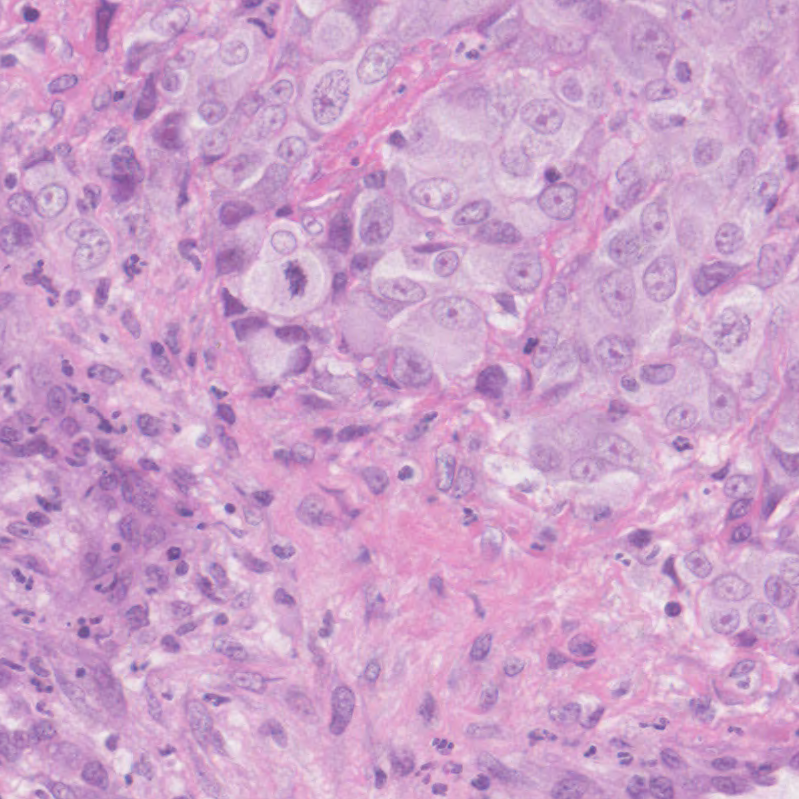 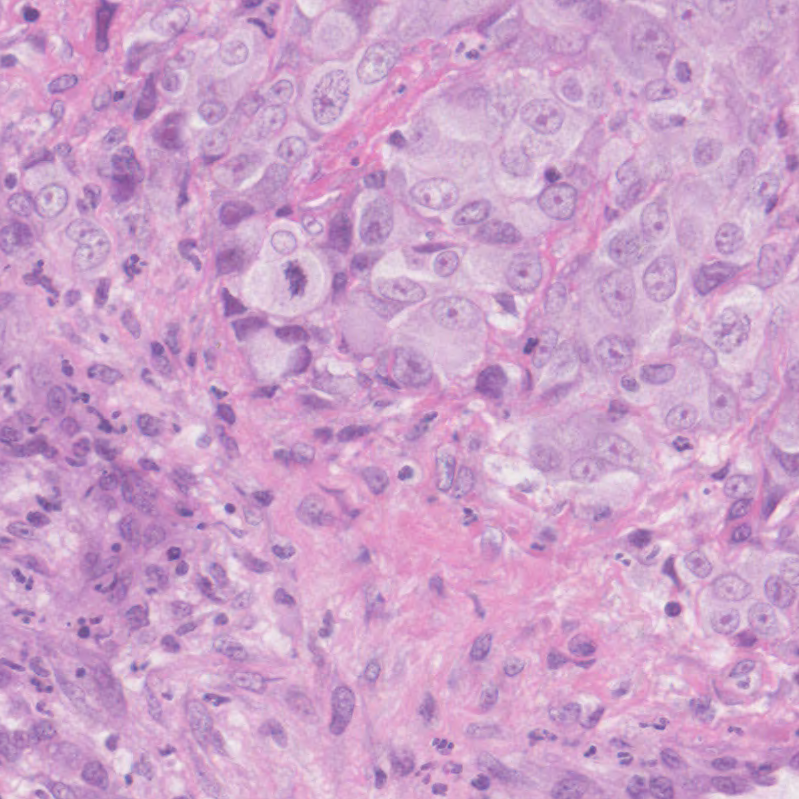 Counting Task: Circle and count the mitotic figures in the image belowCounting Task: Circle and count the mitotic figures in the image belowNumber of mitotic figures  Classification Tasks: Score the candidate cell with your confidence that it is undergoing mitosis (0=no and 100=yes)Classification Tasks: Score the candidate cell with your confidence that it is undergoing mitosis (0=no and 100=yes)Classification Tasks: Score the candidate cell with your confidence that it is undergoing mitosis (0=no and 100=yes)Classification Tasks: Score the candidate cell with your confidence that it is undergoing mitosis (0=no and 100=yes)Cell1 Cell2 Cell3Cell4Cell5Cell6Cell7Cell8Counting Task: Circle and count the mitotic figures in the image belowCounting Task: Circle and count the mitotic figures in the image belowNumber of mitotic figures  Classification Tasks: Score the candidate cells with your confidence that it is undergoing mitosis (0=no and 100=yes)Classification Tasks: Score the candidate cells with your confidence that it is undergoing mitosis (0=no and 100=yes)Classification Tasks: Score the candidate cells with your confidence that it is undergoing mitosis (0=no and 100=yes)Classification Tasks: Score the candidate cells with your confidence that it is undergoing mitosis (0=no and 100=yes)Cell1 Cell2 Cell3Cell4Cell5Cell6Cell7Cell8